Сегодня в пришкольном оздоровительном лагере прошел День зоопарка.
Как всегда после весёлой зарядки прошла минутка здоровья «Путешествие в страну Витаминию».А после сытного завтрака ребята рассказали о своих домашних питомцах, их породах и режиме кормления. А также командами на скорость и аккуратность собрали пазл с изображением животного, но победила дружба. 
Продолжили квест-игрой «Загадки от животных», участники не только отгадывали загадки, но и искали изображение этого животного.
Далее дружно прошёл час лепки под названием «Фантастическое животное», где ребята лепили чудо - зверей, проговаривали, где они будут жить и чем питаться. 
Затем вспоминали и знакомились с помощью презентации с «животными Красной книги». Где активное участие в рассказе о животном принимали дети и рассказывали чуть ли не о каждом животном. 
И вот ребят уже ждал вкусный обед. И на радость повару все тарелки были пусты.А далее по плану у ребят был Зоологический забег, где встретились команда «Лисята» и «Волчата».Всего каждая из команд прошла 6 этапов, названия которых говорили сами за себя, судите сами: «Лошадки», «Мышки», «Кенгуру», «Крики животных», «Черепаха» и «Гусеница». В соревнованиях предлагалось участникам изобразить поведение определенного животного.Дети с азартом соревновались в этой забавной игре, причем, каждого участника поддерживали всей командой. Зоологический забег прошел ярко и весело.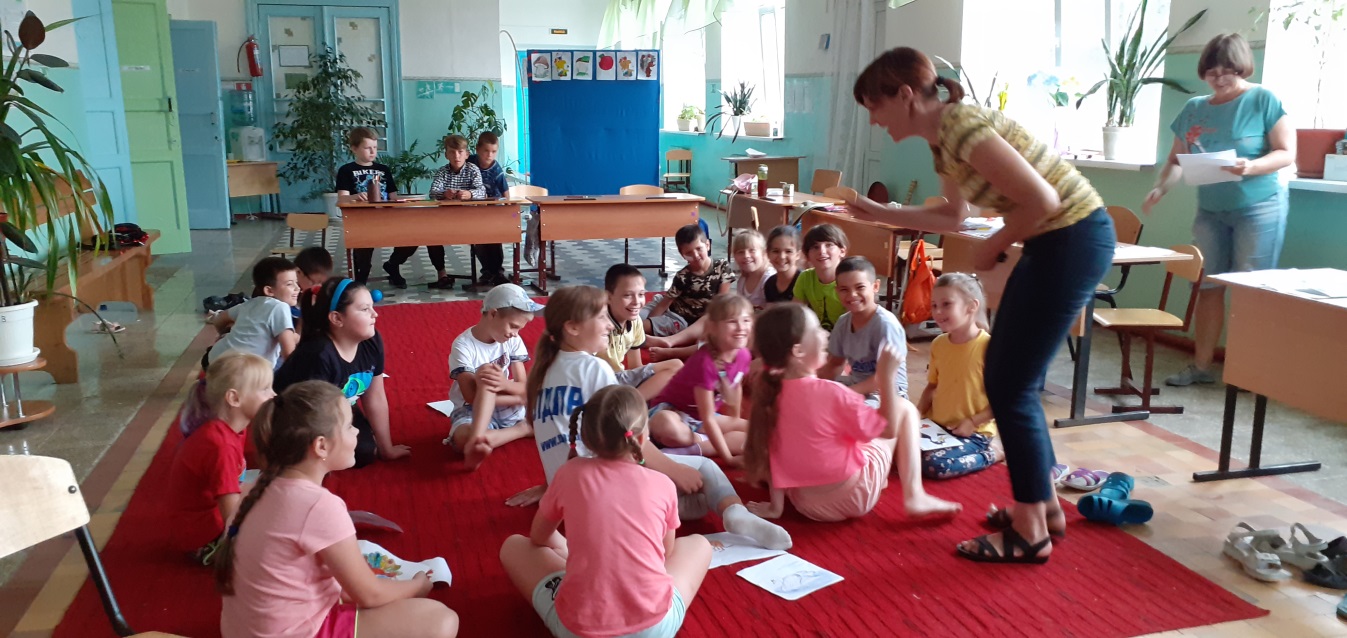 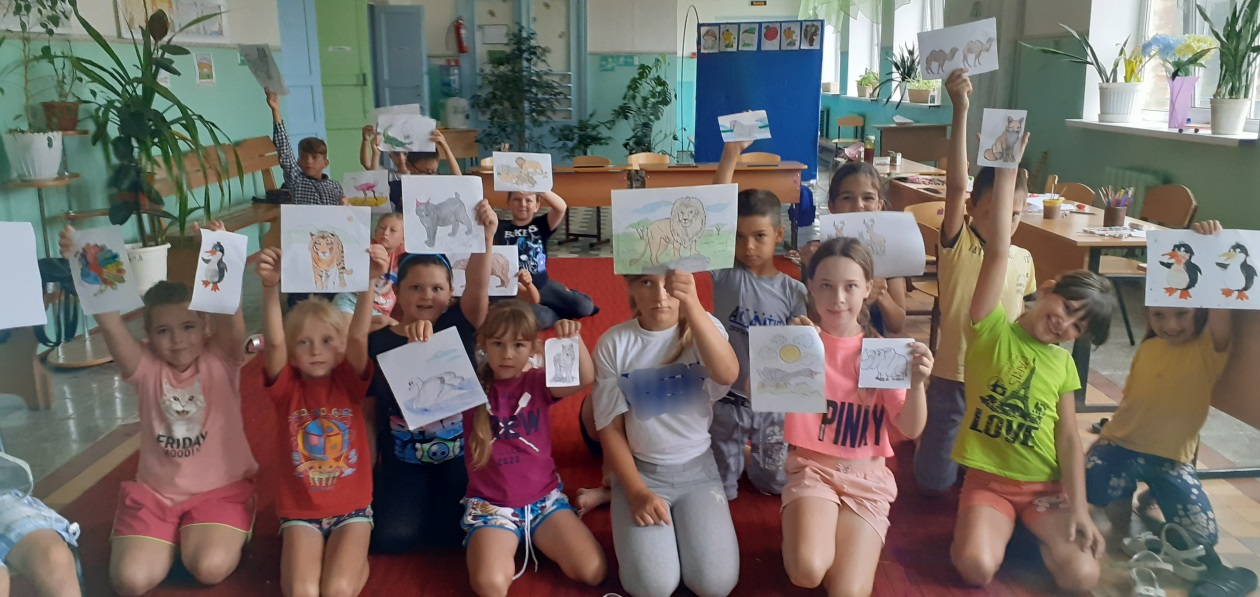 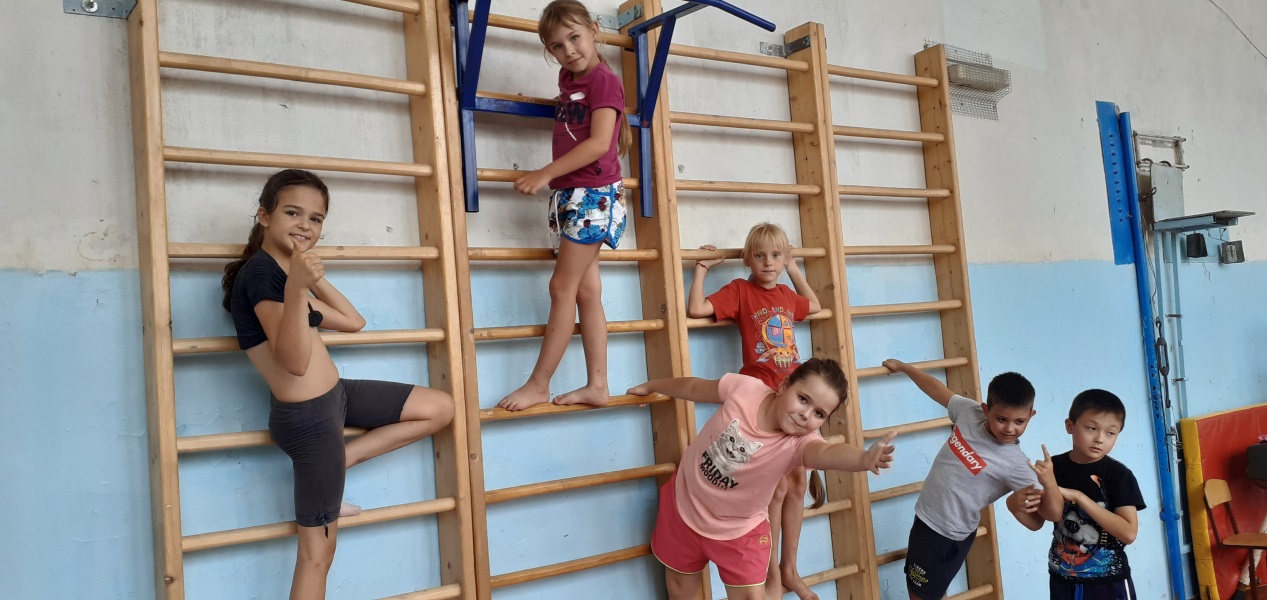 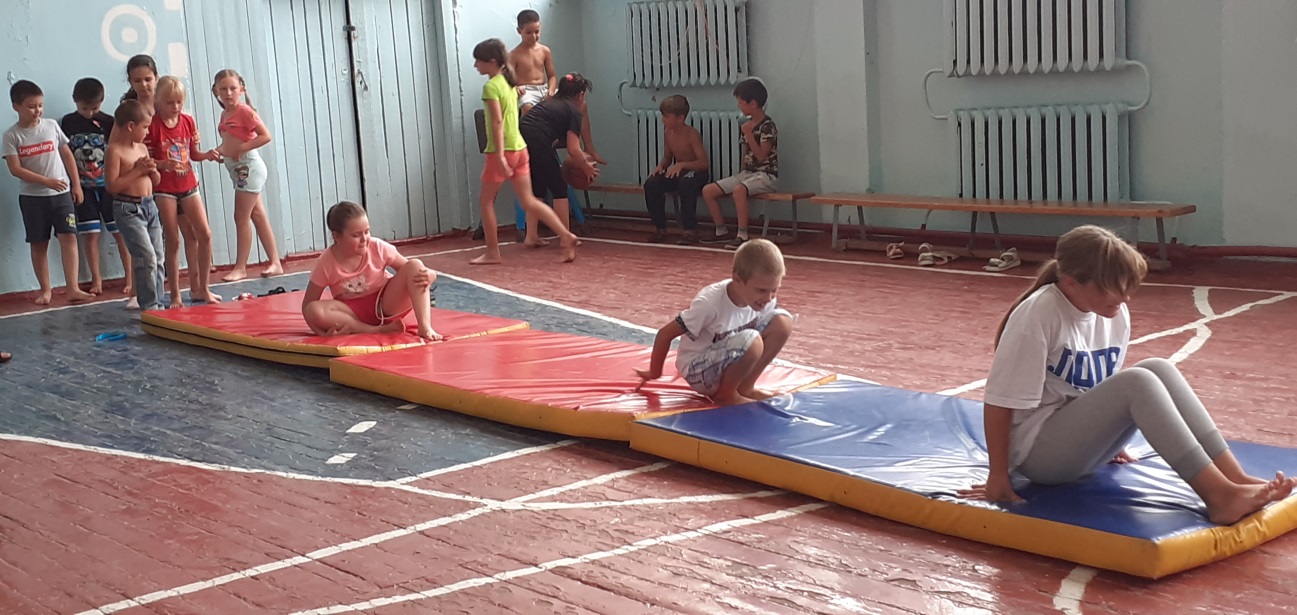 